      Як зупинити насильство.• Уникай ситуацій, які можуть призвести до насильства. 
• Говори спокійно і впевнено. 
• Дай агресору можливість зупинитися. 
• Відійди в сторону. Це не ознака слабкості! 
• Не прагни помсти ворогам. Вмій просити пробачення. 
• Попроси допомоги. Це не ознака слабкості чи боягузтва! 
• ПАМ’ЯТАЙ! • Ти маєш право на допомогу. 
• Ти маєш право відмовитися робити те, до чого тебе примушують силою або образливими, злими словами. 
• Ми подібні, але всі різні. 
• Твоя власність належить тільки тобі. 
• Кожна людина має право жити вільно, у безпеці, відчуваючи тепло і любов!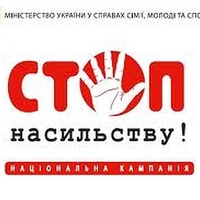 